PENGARUH KUALITAS PELAYANAN DAN KUALITAS PRODUK TERHADAP KEPUTUSAN PEMBELIAN DI UD. PANJALOE DESIGN & PRODUCTION JOMBANG  SKRIPSIUntuk memenuhi sebagai syarat untuk memperoleh gelar sarjana (S-1)Program Studi Manajemen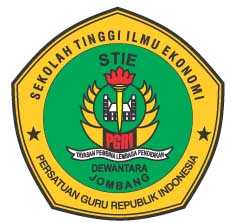 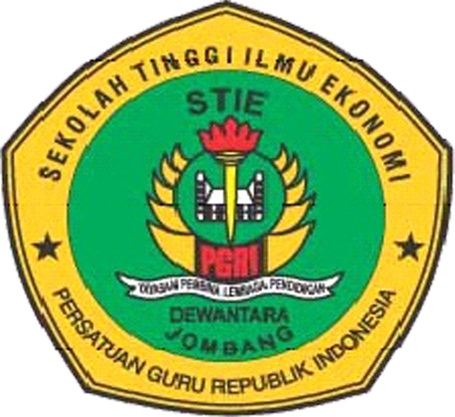 Oleh:CHANDRA SURYADANA1461120SEKOLAH TINGGI ILMU EKONOMI (STIE)PGRI DEWANTARA JOMBANG2018